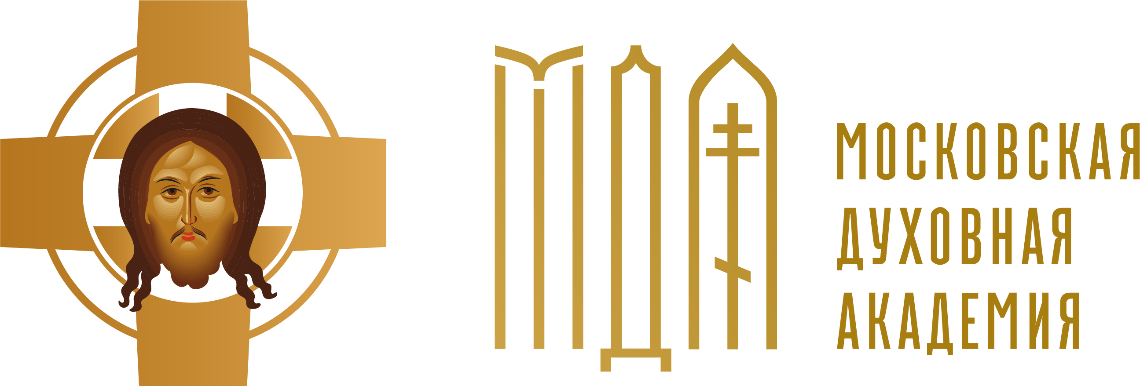 График проведения вступительных испытанийв Московскую духовную академию(очная форма обучения)в 2022/2023 учебном годуПриём документовВступительные испытанияБАКАЛАВРИАТс 20 июня по 8 июляс 11 июля по 15 июляМАГИСТРАТУРАс 20 июня по 20 июляс 6 июля по 9 июляАСПИРАНТУРАс 20 июня по 8 июляс 11 июля по 15 июляИКОНОПИСНЫЙ ФАКУЛЬТЕТс 7 июня по 29 июняс 4 июля по 6 июляФАКУЛЬТЕТ ЦЕРКОВНО-ПЕВЧЕСКОГО ИСКУССТВАс 14 июня по 5 июляс 13 июля по 15 июля